	1.pielikumsMadonas novada pašvaldības domes31.03.2020. lēmumam Nr.119(protokols Nr.6, 23.p.)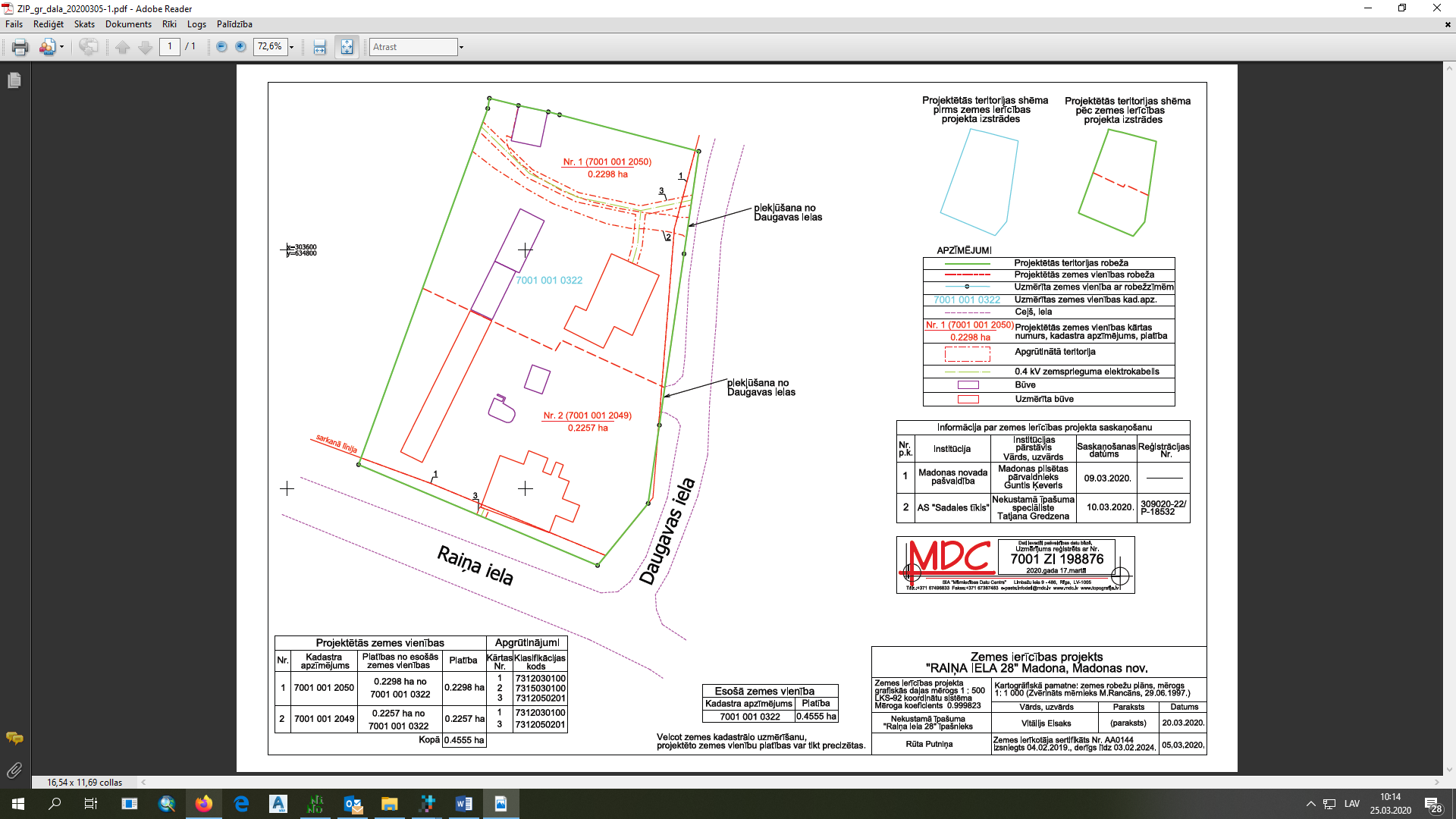 